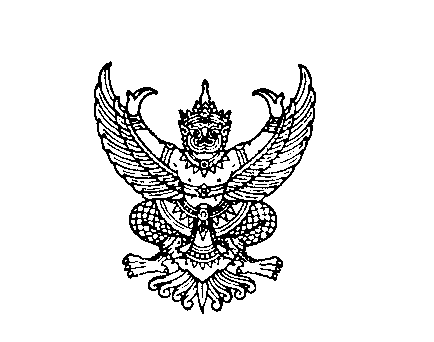 ประกาศสถานีตำรวจภูธรเมืองเลยเรื่อง  ผู้ที่ได้รับการคัดเลือกจากการเสนอราคาจัดซื้อวัสดุสำนักงานโดยวิธีเฉพาะเจาะจง---------------------------------------------------		ตามที่ สถานีตำรวจภูธรเมืองเลย ได้มีการจัดซื้อวัสดุสำนักงานโดยวิธีเฉพาะเจาะจงราคา กับร้านสวัสดีเครื่องเขียน ตั้งอยู่เลขที่ 46/6-7 ถ.ร่วมใจ ต.กุดป่อง อ.เมือง จ.เลย นั้น. 		   เพื่อให้เป็นไปตามระเบียบกระทรวงการคลัง ว่าด้วยการจัดซื้อจัดจ้างและการบริหารพัสดุภาครัฐ พ.ศ. ๒๕๖๐ เป็นไปตามระเบียบที่กำหนด สถานีตำรวจภูธรเมืองเลย จึงขอประกาศให้ทราบว่าผู้ที่ชนะการคัดเลือก ได้แก่ นาง ฐิติพร ตรงเที่ยงธรรม อายุ 5๘ ปี จากร้านสวัสดีเครื่องเขียน โดยเสนอราคาเป็นเงินทั้งสิ้น ๑๓,๘๓๒ (หนึ่งหมื่นสามพันแปดร้อยสามสิบสองบาทถ้วน) รวมภาษี มูลค่าเพิ่มและภาษีอื่น ค่าขนส่ง ค่าจดทะเบียน ค่าใช้จ่ายอื่นๆ 		  ประกาศ     ณ     วันที่    ๔     มกราคม   พ.ศ. ๒๕6๗                                         พันตำรวจเอก 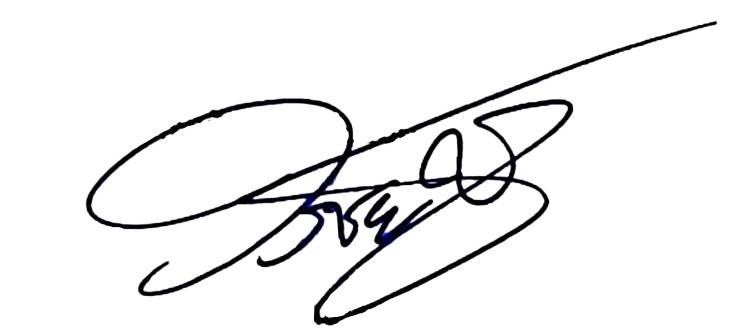 					               ( วรชัย บางยี่ขัน )                                                                                                                                   ผู้กำกับการสถานีตำรวจภูธรเมืองเลย